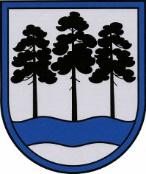 OGRES  NOVADA  PAŠVALDĪBAReģ.Nr.90000024455, Brīvības iela 33, Ogre, Ogres nov., LV-5001tālrunis 65071160, e-pasts: ogredome@ogresnovads.lv, www.ogresnovads.lv PAŠVALDĪBAS DOMES SĒDES PROTOKOLA IZRAKSTS16.Par Ogres novada pašvaldības līdzfinansējumu privātajam bērnu uzraudzības pakalpojuma sniedzējamSaskaņā ar likuma “Par pašvaldībām” 15. panta pirmās daļas 4. punktu pašvaldībai ir pienākums  gādāt par iedzīvotāju izglītību, tai skaitā pirmsskolas un skolas vecuma bērnu nodrošināšana ar vietām mācību iestādēs.Lai saņemtu pirmsskolas izglītības pakalpojumu bērniem no pusotra gada vecuma, jaunizveidotā Ogres novada pašvaldības teritorijā veidojas rindas. Saskaņā ar Ogres novada Izglītības pārvaldes apkopoto informāciju uz 2021. gada 1. oktobri visā jaunajā Ogres novadā bērnu skaits, kas gaida rindā uz pašvaldības pirmsskolas izglītības iestādēm, ir 1122, bet bērni no pusotra gada vecuma, kam netiek nodrošinātas vietas pašvaldības pirmsskolas izglītības iestādēs, ir 356. Lai risinātu esošo situāciju un sniegtu atbalstu ģimenēm, Ogres novada pašvaldības dome 2021. gada 16. decembrī pieņēma saistošos noteikumus Nr.32/2021 “Kārtība, kāda Ogres novada pašvaldība piešķir līdzfinansējumu privātajam bērnu uzraudzības pakalpojuma sniedzējam” (turpmāk - Saistošie noteikumi).Saistošo noteikumu 5. punktā norādīts, ka pašvaldība piešķir līdzfinansējumu pakalpojuma sniedzējam pašvaldības domes noteiktajā apmērā par pilna laika (darba dienās ne mazāk kā astoņas stundas dienā) pakalpojuma sniegšanu mēnesī vienam bērnam.Iepriekš pašvaldības līdzfinansējums privātajam bērnu uzraudzības pakalpojuma sniedzējam bija noteikts atšķirīgā apjomā: bijušajā Ogres novadā 80 euro, bijušajā Ikšķiles novadā 150 euro, bijušajā Ķeguma novadā atbalsta apmērs vienam bērnam mēnesī vienāds ar vidējiem uzturēšanas izdevumiem vienam izglītojamam pusotra līdz četru gadu vecumam nepieciešamās vidējās izmaksas Ķeguma novada pašvaldības izglītības iestādēs, neiekļaujot izdevumus remontdarbiem un kopējo pamatlīdzekļu nolietojumu, nenorādot konkrētu summu. Bijušajā Lielvārdes novadā saistošie noteikumi par pašvaldības līdzfinansējumu privātajam bērnu uzraudzība pakalpojuma sniedzējam nav bijuši pieņemti. Uz 2021. gada 1. decembri pašvaldības līdzfinansējums par bērnu uzraudzības pakalpojumu tika piešķirts par 45 Ogres novadā deklarētajiem bērniem vecumā no pusotra līdz četriem gadiem.Ņemot vērā Ministru kabineta 2013. gada 16. jūlija noteikumus Nr. 404 “Prasības bērnu uzraudzības pakalpojuma sniedzējiem un bērna uzraudzības pakalpojuma sniedzēju reģistrēšanas kārtība” un pamatojoties uz likuma “Par pašvaldībām” 6. panta pirmās daļas 6. punktu, 12. pantu un 15. panta pirmās daļas 4. punktu,balsojot: ar 22 balsīm "Par" (Andris Krauja, Artūrs Mangulis, Atvars Lakstīgala, Dace Kļaviņa, Dace Māliņa, Dace Nikolaisone, Dainis Širovs, Dzirkstīte Žindiga, Edgars Gribusts, Egils Helmanis, Gints Sīviņš, Ilmārs Zemnieks, Indulis Trapiņš, Jānis Iklāvs, Jānis Kaijaks, Jānis Lūsis, Jānis Siliņš, Linards Liberts, Mariss Martinsons, Pāvels Kotāns, Raivis Ūzuls, Valentīns Špēlis), "Pret" – nav, "Atturas" – nav, Ogres novada pašvaldības dome  NOLEMJ:Apstiprināt Ogres novada pašvaldības līdzfinansējumu bērnu uzraudzības pakalpojuma sniedzējam par pilna laika (ne mazāk kā astoņas stundas dienā) bērna uzraudzības pakalpojuma sniegšanu darba dienās par vienu bērnu no pusotra gada līdz obligātās bērna sagatavošanas pamatizglītības uzsākšanai – 150 euro (viens simts piecdesmit euro) mēnesī. Piemērot šī Lēmuma 1. punktā noteikto pašvaldības līdzfinansējumu privātajam bērnu uzraudzības pakalpojuma sniedzējam no 2022. gada 3. janvāra.Ogres novada pašvaldības centrālās administrācijas Komunikācijas nodaļai 10 dienu laikā pēc lēmuma stāšanās spēkā publicēt to pašvaldības informatīvajā izdevumā un pašvaldības mājaslapā internetā.Kontroli par lēmuma izpildi uzdot pašvaldības izpilddirektoram. (Sēdes vadītāja, domes priekšsēdētāja E.Helmaņa paraksts)Ogrē, Brīvības ielā 33Nr.22022. gada 27. janvārī